中部電力パワーグリッド第64回なごや市民スポーツ祭ボッチャ開催要項1　主催　　市民スポーツ祭実行委員会2　主管　　（社福）名古屋市総合リハビリテーション事業団3　日時　　令和4年8月27日（土）　13時～17時（予定）4　会場　　中村スポーツセンター　第一競技場住所：名古屋市中村区中村町字侍屋43番地の1　TEL：052-413-80215　競技種目　　ボッチャ（チーム戦）6　競技方法　　・コートの寸法は「12.5m×6m」　　※6つに仕切られたスローイングボックス含・マイボールでない場合、主催者ボールを使うことができる・ボールテストは行わない・競技中のチーム内でのアドバイス、相談を原則認める7　順位決定　　・リーグ戦方式またはトーナメント方式（参加チーム数により決定）で行い、1位から3位までを決める・3位決定戦は行わない8　対象　　・小学生以上の男女。ただし、代表者は名古屋市在住、在学、または在勤者であること。未成年者（17歳以下）は保護者の同意が必要。・3人1チームで申込むこと。代表者をメンバーに含まなくてもよい。・障害の有無、国籍は問わない9　申込方法　　メールまたは郵送【メール】　mousikomi@nagoya-rehab.or.jp書式は問わない。下記の必要事項をメールで送ること。①代表者のお名前　　②チーム名　　③チームメンバーの名前、ふりがな、年齢　　　④代表者連絡先【郵送】　募集チラシ裏面の申込みフォームにて申込むこと〒465-0055　名古屋市名東区勢子坊二丁目1501番地　　名古屋市障害者スポーツセンター　竹内宛※申込後、内容通知を代表者へメールまたは通知にてお送りします10　定員　24チーム11　申込期限　令和4年7月15日（金）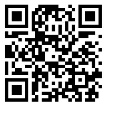 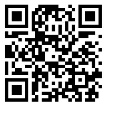 12　参加費　無料13　その他　・室内シューズを持参のうえ参加すること・当日の服装について、特に問わない・競技補助具の使用は原則認める・大会会場内での事故、ケガについては応急手当のみとし、大会側に損害賠償を請求できない・大会での写真や映像の制限はしないため、写真・映像が情報発信などで使用される可能性があることを承知の上で申込むこと